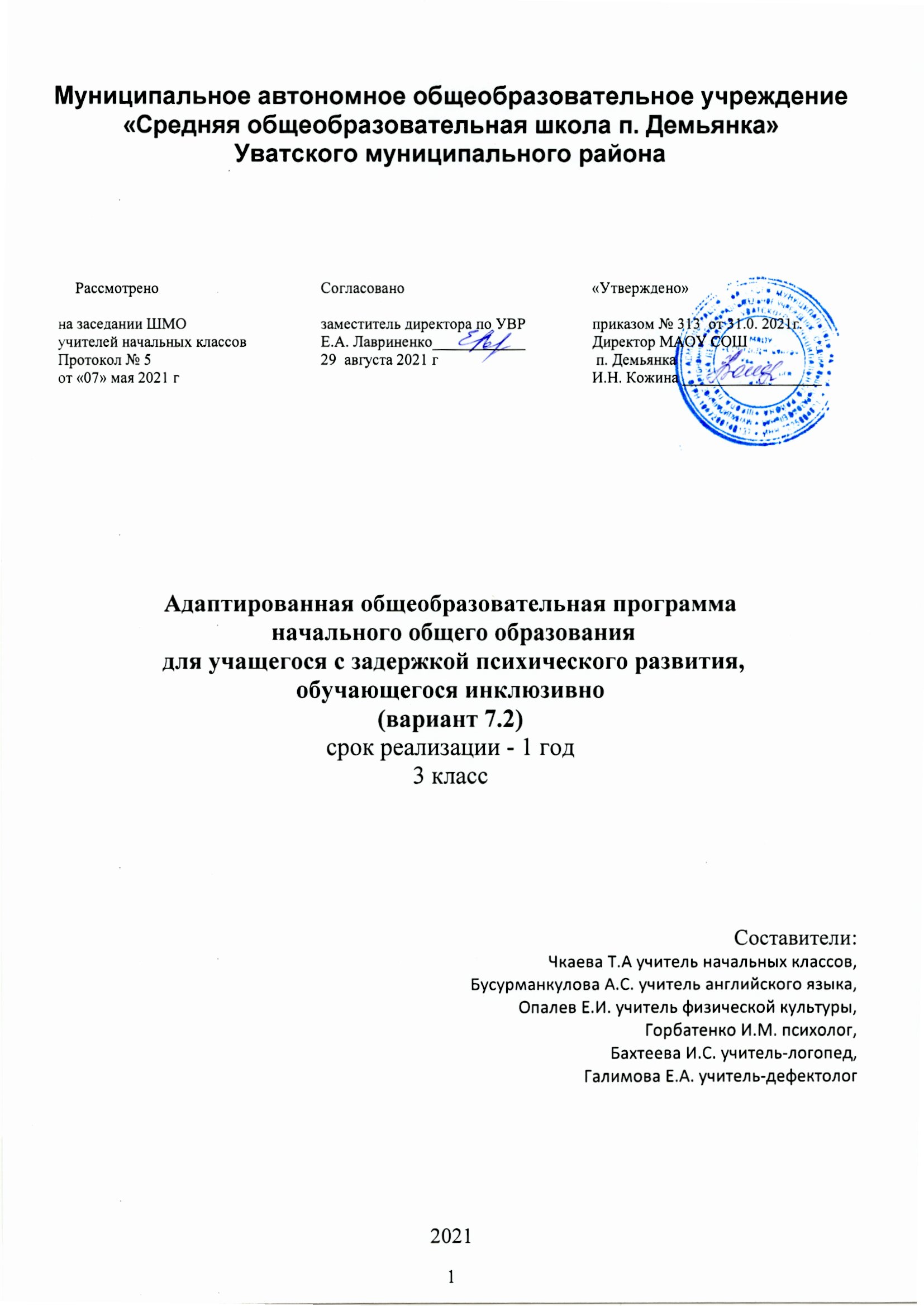 СОДЕРЖАНИЕПЛАНИРУЕМЫЕ РЕЗУЛЬТАТЫ ОСВОЕНИЯ УЧЕБНОГО ПРЕДМЕТАЛИЧНОСТНЫЕ и МЕТАПРЕДМЕТНЫЕ РЕЗУЛЬТАТЫЛичностные результатыУ выпускника будут сформированы:− −	внутренняя позиция школьника на уровне положительного отношения к школе, ориентации на содержательные моменты школьной действительности и принятия образца «хорошего ученика»;−	широкая мотивационная основа учебной деятельности, включающая социальные, учебно­познавательные и внешние мотивы;−	учебно­познавательный интерес к новому учебному материалу и способам решения новой задачи;−	ориентация на понимание причин успеха в учебной деятельности, в том числе на самоанализ и самоконтроль результата, на анализ соответствия результатов требованиям конкретной задачи, на понимание оценок учителей, товарищей, родителей и других людей;−	способность к оценке своей учебной деятельности;−	знание основных моральных норм и ориентация на их выполнение;−	развитие этических чувств — стыда, вины, совести как регуляторов морального поведения; понимание чувств других людей и сопереживание им;−	Выпускник получит возможность для формирования:−	внутренней позиции обучающегося на уровне положительного отношения к образовательному учреждению, понимания необходимости учения, выраженного в преобладании учебно­познавательных мотивов и предпочтении социального способа оценки знаний;−	выраженной устойчивой учебно­познавательной мотивации учения;−	устойчивого учебно­познавательного интереса к новым общим способам решения задач;−	адекватного понимания причин успешности/неуспешности учебной деятельности;−	положительной адекватной дифференцированной самооценки на основе критерия успешности реализации социальной роли «хорошего ученика»;−	компетентности в реализации основ гражданской идентичности в поступках и деятельности;−	осознанного понимания чувств других людей и сопереживания им, выражающихся в поступках, направленных на помощь другим и обеспечение их благополучия.Метапредметные результатыРегулятивные универсальные учебные действияВыпускник научится:−	принимать и сохранять учебную задачу;−	учитывать выделенные учителем ориентиры действия в новом учебном материале в сотрудничестве с учителем;−	планировать свои действия в соответствии с поставленной задачей и условиями её реализации, в том числе во внутреннем плане;−	учитывать установленные правила в планировании и контроле способа решения;−	осуществлять итоговый и пошаговый контроль по результату;−	оценивать правильность выполнения действия на уровне адекватной ретроспективной оценки соответствия результатов требованиям данной задачи;−	адекватно воспринимать предложения и оценку учителей, товарищей, родителей и других людей;−	различать способ и результат действия;−	вносить необходимые коррективы в действие после его завершения на основе его оценки и учёта характера сделанных ошибок, использовать предложения и оценки для создания нового, более совершенного результата, использовать запись в цифровой форме хода и результатов решения задачи, собственной звучащей речи на русском, родном и иностранном языках.Выпускник получит возможность научиться:−	в сотрудничестве с учителем ставить новые учебные задачи;−	проявлять познавательную инициативу в учебном сотрудничестве;−	самостоятельно учитывать выделенные учителем ориентиры действия в новом учебном материале;−	осуществлять констатирующий и предвосхищающий контроль по результату и по способу действия, актуальный контроль на уровне произвольного внимания;−	самостоятельно оценивать правильность выполнения действия и вносить необходимые коррективы в исполнение как по ходу его реализации, так и в конце действия.Познавательные универсальные учебные действияВыпускник научится:−	осуществлять поиск необходимой информации для выполнения учебных заданий с использованием учебной литературы, энциклопедий, справочников (включая электронные, цифровые), в открытом информационном пространстве, в том числе контролируемом пространстве Интернета;−	строить сообщения в устной и письменной форме;−	основам смыслового восприятия художественных и познавательных текстов, выделять существенную информацию из сообщений разных видов (в первую очередь текстов);−	осуществлять анализ объектов с выделением существенных и несущественных признаков;−	осуществлять синтез как составление целого из частей;−	проводить сравнение, сериацию и классификацию по заданным критериям;−	устанавливать причинно­следственные связи в изучаемом круге явлений;−	строить рассуждения в форме связи простых суждений об объекте, его строении, свойствах и связях;−	устанавливать аналогии;Выпускник получит возможность научиться:−	осуществлять расширенный поиск информации с использованием ресурсов библиотек и Интернета;−	осознанно и произвольно строить сообщения в устной и письменной форме;−	осуществлять выбор наиболее эффективных способов решения задач в зависимости от конкретных условий;−	осуществлять синтез как составление целого из частей, самостоятельно достраивая и восполняя недостающие компоненты; −	осуществлять сравнение, сериацию и классификацию, самостоятельно выбирая основания и критерии для указанных логических операций;−	строить логическое рассуждение, включающее установление причинно­следственных связей;Коммуникативные универсальные учебные действияВыпускник научится:−	адекватно использовать коммуникативные, прежде всего речевые, средства для решения различных коммуникативных задач, строить монологическое высказывание (в том числе сопровождая его аудиовизуальной поддержкой), владеть диалогической формой коммуникации, используя в том числе средства и инструменты ИКТ и дистанционного общения;−	допускать возможность существования у людей различных точек зрения, в том числе не совпадающих с его собственной, и ориентироваться на позицию партнёра в общении и взаимодействии;−	учитывать разные мнения и стремиться к координации различных позиций в сотрудничестве;−	формулировать собственное мнение и позицию;−	договариваться и приходить к общему решению в совместной деятельности, в том числе в ситуации столкновения интересов;−	строить понятные для партнёра высказывания, учитывающие, что партнёр знает и видит, а что нет;−	задавать вопросы;−	контролировать действия партнёра;−	использовать речь для регуляции своего действия;−	адекватно использовать речевые средства для решения различных коммуникативных задач, строить монологическое высказывание, владеть диалогической формой речи.Выпускник получит возможность научиться:−	учитывать и координировать в сотрудничестве позиции других людей, отличные от собственной;−	учитывать разные мнения и интересы и обосновывать собственную позицию;−	понимать относительность мнений и подходов к решению проблемы;−	аргументировать свою позицию и координировать её с позициями партнёров в сотрудничестве при выработке общего решения в совместной деятельности;−	продуктивно содействовать разрешению конфликтов на основе учёта интересов и позиций всех участников;−	с учётом целей коммуникации достаточно точно, последовательно и полно передавать партнёру необходимую информацию как ориентир для построения действия;−	задавать вопросы, необходимые для организации собственной деятельности и сотрудничества с партнёром;−	осуществлять взаимный контроль и оказывать в сотрудничестве необходимую взаимопомощь;−	адекватно использовать речевые средства для эффективного решения разнообразных коммуникативных задач, планирования и регуляции своей деятельности.Чтение. Работа с текстом (метапредметные результаты)В результате изучения английского языка на ступени начального общего образования выпускники приобретут первичные навыки работы с содержащейся в текстах информацией в процессе чтения соответствующих возрасту учебных, научно ­ познавательных текстов, инструкций. Работа с текстом: поиск информации и понимание прочитанногоВыпускник научится:−	находить в тексте конкретные сведения, факты, заданные в явном виде;−	определять тему и главную мысль текста;−	делить тексты на смысловые части, составлять план текста;−	вычленять содержащиеся в тексте основные события и устанавливать их последовательность; упорядочивать информацию по заданному основанию;−	сравнивать между собой объекты, описанные в тексте, выделяя 2—3 существенных признака;−	понимать информацию, представленную в неявном виде (например, находить в тексте несколько примеров, доказывающих приведённое утверждение; характеризовать явление по его описанию; выделять общий признак группы элементов);−	понимать информацию, представленную разными способами: словесно, в виде таблицы, схемы, диаграммы;−	понимать текст, опираясь не только на содержащуюся в нём информацию, но и на жанр, структуру, выразительные средства текста;−	использовать различные виды чтения: ознакомительное, изучающее, поисковое, выбирать нужный вид чтения в соответствии с целью чтения;−	ориентироваться в соответствующих возрасту словарях и справочниках.Выпускник получит возможность научиться:−	использовать формальные элементы текста (например, подзаголовки, сноски) для поиска нужной информации;−	работать с несколькими источниками информации;−	сопоставлять информацию, полученную из нескольких источников.Работа с текстом: преобразование и интерпретация информацииВыпускник научится:−	пересказывать текст подробно и сжато, устно и письменно;−	соотносить факты с общей идеей текста, устанавливать простые связи, не показанные в тексте напрямую;−	формулировать несложные выводы, основываясь на тексте; находить аргументы, подтверждающие вывод;−	сопоставлять и обобщать содержащуюся в разных частях текста информацию;−	составлять на основании текста небольшое монологическое высказывание, отвечая на поставленный вопрос.Выпускник получит возможность научиться:−	делать выписки из прочитанных текстов с учётом цели их дальнейшего использования;−	составлять небольшие письменные аннотации к тексту, отзывы о прочитанном.Работа с текстом: оценка информацииВыпускник научится:−	высказывать оценочные суждения и свою точку зрения о прочитанном тексте;−	оценивать содержание, языковые особенности и структуру текста; определять место и роль иллюстративного ряда в тексте;−	на основе имеющихся знаний, жизненного опыта подвергать сомнению достоверность прочитанного, обнаруживать недостоверность получаемых сведений, пробелы в информации и находить пути восполнения этих пробелов;−	участвовать в учебном диалоге при обсуждении прочитанного или прослушанного текста.Выпускник получит возможность научиться:−	сопоставлять различные точки зрения;−	соотносить позицию автора с собственной точкой зрения;−	в процессе работы с одним или несколькими источниками выявлять достоверную (противоречивую) информацию.Формирование ИКТ­компетентности обучающихся (метапредметные результаты)В результате изучения английского языка на ступени начального общего образования начинается формирование навыков, необходимых для жизни и работы в современном высокотехнологичном обществе.Знакомство со средствами ИКТ, гигиена работы с компьютеромВыпускник научится:−	использовать безопасные для органов зрения, нервной системы, опорно­двигательного аппарата эргономичные приёмы работы с компьютером и другими средствами ИКТ; выполнять компенсирующие физические упражнения (мини­зарядку);−	организовывать систему папок для хранения собственной информации в компьютере.Технология ввода информации в компьютер: ввод текста, запись звука, изображения, цифровых данныхВыпускник научится:−	вводить информацию в компьютер с использованием различных технических средств (фото  и видеокамеры, микрофона и т. д.), сохранять полученную информацию;−	владеть компьютерным письмом на русском языке; набирать текст на родном языке; набирать текст на иностранном языке, использовать экранный перевод отдельных слов;Выпускник получит возможность научиться использовать программу распознавания сканированного текста на русском языке.Обработка и поиск информацииВыпускник научится:−	подбирать оптимальный по содержанию, эстетическим параметрам и техническому качеству результат видеозаписи и фотографирования, использовать сменные носители (флэш­карты);−	пользоваться основными функциями стандартного текстового редактора, следовать основным правилам оформления текста; использовать полуавтоматический орфографический контроль; использовать, добавлять и удалять ссылки в сообщениях разного вида;−	искать информацию в соответствующих возрасту цифровых словарях и справочниках, базах данных, контролируемом Интернете, системе поиска внутри компьютера; составлять список используемых информационных источников (в том числе с использованием ссылок);−	заполнять учебные базы данных.Выпускник получит возможность научиться грамотно формулировать запросы при поиске в Интернете и базах данных, оценивать, интерпретировать и сохранять найденную информацию; критически относиться к информации и к выбору источника информации.Создание, представление и передача сообщенийВыпускник научится:−	создавать текстовые сообщения с использованием средств ИКТ: редактировать, оформлять и сохранять их;−	создавать сообщения в виде аудио  и видеофрагментов или цепочки экранов с использованием иллюстраций, видеоизображения, звука, текста;−	готовить и проводить презентацию перед небольшой аудиторией: создавать план презентации, выбирать аудиовизуальную поддержку, писать пояснения и тезисы для презентации;−	размещать сообщение в информационной образовательной среде образовательного учреждения;Выпускник получит возможность научиться:−	представлять данные;Планирование деятельности, управление и организацияВыпускник научится:−	определять последовательность выполнения действий, составлять инструкции (простые алгоритмы) в несколько действий, строить программы для компьютерного исполнителя с использованием конструкций последовательного выполнения и повторения;−	планировать несложные исследования объектов и процессов внешнего мира.Выпускник получит возможность научиться:−	проектировать несложные объекты и процессы реального мира, своей собственной деятельности и деятельности группы;−	моделировать объекты и процессы реального мира.ПРЕДМЕТНЫЕ РЕЗУЛЬТАТЫВ результате изучения иностранного языка на ступени начального общего образования у обучающихся будут сформированы первоначальные представления о роли и значимости иностранного языка в жизни современного человека и поликультурного мира. Обучающиеся приобретут начальный опыт использования иностранного языка как средства межкультурного общения, как нового инструмента познания мира и культуры других народов, осознают личностный смысл овладения иностранным языком.Коммуникативные уменияГоворениеВыпускник научится:участвовать в элементарных диалогах, соблюдая нормы речевого этикета, принятые в англоязычных странах;составлять небольшое описание предмета, картинки, персонажа;рассказывать о себе, своей семье, друге.Выпускник получит возможность научиться:воспроизводить наизусть небольшие произведения детского фольклора;составлять краткую характеристику персонажа;кратко излагать содержание прочитанного текста.	Аудирование	Выпускник научится:понимать на слух речь учителя и одноклассников при непосредственном общении и вербально/невербально реагировать на услышанное;воспринимать на слух в аудиозаписи и понимать основное содержание небольших сообщений, рассказов, сказок, построенных в основном на знакомом языковом материале.Выпускник получит возможность научиться:воспринимать на слух аудиотекст и полностью понимать содержащуюся в нём информацию;использовать контекстуальную или языковую догадку при восприятии на слух текстов, содержащих некоторые незнакомые слова.ЧтениеВыпускник научится:соотносить графический образ английского слова с его звуковым образом;читать вслух небольшой текст, построенный на изученном языковом материале, соблюдая правила произношения и соответствующую интонацию;читать про себя и понимать содержание небольшого текста, построенного в основном на изученном языковом материале;читать про себя и находить в тексте необходимую информацию.Выпускник получит возможность научиться:догадываться о значении незнакомых слов по контексту;не обращать внимания на незнакомые слова, не мешающие понимать основное содержание текста.ПисьмоВыпускник научится:выписывать из текста слова, словосочетания и предложения;писать поздравительную открытку с Новым годом, Рождеством, днём рождения (с опорой на образец);писать по образцу краткое письмо зарубежному другу.Выпускник получит возможность научиться:в письменной форме кратко отвечать на вопросы к тексту;составлять рассказ в письменной форме по плану/ключевым словам;заполнять простую анкету;правильно оформлять конверт, сервисные поля в системе электронной почты (адрес, тема сообщения).Языковые средства и навыки оперирования имиГрафика, каллиграфия, орфографияВыпускник научится:воспроизводить графически и каллиграфически корректно все буквы английского алфавита (полупечатное написание букв, буквосочетаний, слов);пользоваться английским алфавитом, знать последовательность букв в нём;списывать текст;восстанавливать слово в соответствии с решаемой учебной задачей;отличать буквы от знаков транскрипции.Выпускник получит возможность научиться:сравнивать и анализировать буквосочетания английского языка и их транскрипцию;группировать слова в соответствии с изученными правилами чтения;уточнять написание слова по словарю;использовать экранный перевод отдельных слов (с русского языка на иностранный и обратно).Фонетическая сторона речиВыпускник научится:различать на слух и адекватно произносить все звуки английского языка, соблюдая нормы произношения звуков;соблюдать правильное ударение в изолированном слове, фразе;различать коммуникативные типы предложений по интонации;корректно произносить предложения с точки зрения их ритмико интонационных особенностей.Выпускник получит возможность научиться:распознавать связующее r в речи и уметь его использовать;соблюдать интонацию перечисления;соблюдать правило отсутствия ударения на служебных словах (артиклях, союзах, предлогах);читать изучаемые слова по транскрипции.Лексическая сторона речиВыпускник научится:узнавать в письменном и устном тексте изученные лексические единицы, в том числе словосочетания, в пределах тематики на ступени начальной школы;оперировать в процессе общения активной лексикой в соответствии с коммуникативной задачей;восстанавливать текст в соответствии с решаемой учебной задачей.Выпускник получит возможность научиться:узнавать простые словообразовательные элементы;опираться на языковую догадку в процессе чтения и аудирования (интернациональные и сложные слова).Грамматическая сторона речиВыпускник научится:распознавать и употреблять в речи основные коммуникативные типы предложений;распознавать в тексте и употреблять в речи изученные части речи: существительные с определённым/неопределённым/нулевым артиклем; существительные в единственном и множественном числе; глагол­связку to be; глаголы в Present, Past, Future Simple; модальные глаголы can, may, must; личные, притяжательные и указательные местоимения; прилагательные в положительной, сравнительной и превосходной степени; количественные (до 100) и порядковые (до 30) числительные; наиболее употребительные предлоги для выражения временны´х и пространственных отношений.Выпускник получит возможность научиться:узнавать сложносочинённые предложения с союзами and и but;использовать в речи безличные предложения (It’s cold. It’s 5 o’clock. It’s interesting), предложениясконструкцией there is/there are;оперировать в речи неопределёнными местоимениями some, any (некоторые случаи употребления: Can I have some tea? Is there any milk in the fridge? — No, there isn’t any);оперироватьвречинаречиямивремени (yesterday, tomorrow, never, usually, often, sometimes); наречиямистепени (much, little, very);распознавать в тексте и дифференцировать слова по определённым признакам (существительные, прилагательные, модальные/смысловые глаголы).СОДЕРЖАНИЕ УЧЕБНОГО КУРСА «АНГЛИЙСКИЙ ЯЗЫК»Предметное содержание речи Знакомство. С одноклассниками, учителем, персонажами детских произведений: имя, возраст. Приветствие, прощание (с использованием типичных фраз речевого этикета).Я и моя семья. Члены семьи, их имена, возраст, внешность, черты характера, увлечения/хобби. Мой день (распорядок дня, домашние обязанности). Покупки в магазине: одежда, обувь, основные продукты питания. Любимая еда. Семейные праздники: день рождения, Новый год/Рождество. Подарки.Мир моих увлечений. Мои любимые занятия. Виды спорта и спортивные игры. Мои любимые сказки. Выходной день (в зоопарке, цирке), каникулы.Я и мои друзья. Имя, возраст, внешность, характер, увлечения/хобби. Совместные занятия. Письмо зарубежному другу. Любимое домашнее животное: имя, возраст, цвет, размер, характер, что умеет делать.Моя школа. Классная комната, учебные предметы, школьные принадлежности. Учебные занятия на уроках.Мир вокруг меня. Мой дом/квартира/комната: названия комнат, их размер, предметы мебели и интерьера. Природа. Дикие и домашние животные. Любимое время года. Погода.Страна/страны изучаемого языка и родная страна. Общие сведения: название, столица. Литературные персонажи популярных книг моих сверстников (имена героев книг, черты характера). Небольшие произведения детского фольклора на изучаемоминостранном языке (рифмовки, стихи, песни, сказки).Некоторые формы речевого и неречевого этикета стран изучаемого языка в ряде ситуаций общения (в школе, во время совместной игры, в магазине).Коммуникативные умения по видам речевой деятельностиВ русле говорения1. Диалогическая формаУметь вести:этикетные диалоги в типичных ситуациях бытового, учебно­трудового и межкультурного общения, в том числе при помощи средств телекоммуникации;диалог­расспрос (запрос информации и ответ на него);диалог — побуждение к действию.2. Монологическая формаУметь пользоваться основными коммуникативными типами речи: описание, рассказ, характеристика (персонажей).В русле аудированияВоспринимать на слух и понимать:речь учителя и одноклассников в процессе общения на уроке и вербально/невербально реагировать на услышанное;небольшие доступные тексты в аудиозаписи, построенные в основном на изученном языковом материале, в том числе полученные с помощью средств коммуникации.В русле чтенияЧитать:вслух небольшие тексты, построенные на изученном языковом материале;про себя и понимать тексты, содержащие как изученный языковой материал, так и отдельные новые слова, находить в тексте необходимую информацию (имена персонажей, где происходит действие и т. д.).В русле письмаВладеть:умением выписывать из текста слова, словосочетания и предложения;основами письменной речи: писать по образцу поздравление с праздником, короткое личное письмо.Языковые средства и навыки пользования имиГрафика, каллиграфия, орфография. Все буквы английского алфавита. Основные буквосочетания. Звуко­буквенные соответствия. Знаки транскрипции. Апостроф. Основные правила чтения и орфографии. Написание наиболее употребительных слов, вошедших в активный словарь.Фонетическая сторона речи. Адекватное произношение и различение на слух всех звуков и звукосочетаний английского языка. Соблюдение норм произношения: долгота и краткость гласных, отсутствие оглушения звонких согласных в конце слога или слова, отсутствие смягчения согласных перед гласными. Дифтонги. Связующее «r» (there is/there are). Ударение в слове, фразе. Отсутствие ударения на служебных словах (артиклях, союзах, предлогах). Членение предложений на смысловые группы. Ритмико­интонационные особенности повествовательного, побудительного и вопросительного (общий и специальный вопрос) предложений. Интонация перечисления. Чтение по транскрипции изученных слов.Лексическая сторона речи. Лексические единицы, обслуживающие ситуации общения, в пределах тематики начальной школы, в объёме 500 лексических единиц для двустороннего (рецептивного и продуктивного) усвоения, простейшие устойчивые словосочетания, оценочная лексика и речевые клише как элементы речевого этикета, отражающие культуру англоговорящих стран. Интернациональные слова (например, doctor, film). Начальное представление о способах словообразования: суффиксация (суффиксы ­er, ­or, ­tion, ­ist, ­ful, ­ly, ­teen, ­ty, ­th), словосложение (postcard), конверсия (play — to play).Грамматическая сторона речи. Основные коммуникативные типы предложений: повествовательное, вопросительное, побудительное. Общий и специальный вопросы. Вопросительные слова: what, who, when, where, why, how. Порядок слов в предложении. Утвердительные и отрицательные предложения. Простое предложение с простым глагольным сказуемым (He speaks English.), составным именным (My family is big.) и составным глагольным (I like to dance. She can skate well.) сказуемым. Побудительные предложения в утвердительной (Help me, please.) и отрицательной (Don’t be late!) формах. Безличные предложения в настоящем времени (It is cold. It’s five o’clock.). Предложения с оборотом there is/there are. Простые распространённые предложения. Предложения с однородными членами. Сложносочинённые предложения с союзами and и but. Сложноподчинённые предложения с because.Правильные и неправильные глаголы в Present, Future, Past Simple (Indefinite). Неопределённая форма глагола. Глагол­связка tobe. Модальные глаголы can, may, must, haveto. Глагольные конструкции I’d like to… Существительные в единственном и множественном числе (образованные по правилу и исключения), существительные с неопределённым, определённым и нулевым артиклем. Притяжательный падеж имён существительных.Прилагательные в положительной, сравнительной и превосходной степени, образованные по правилам и исключения.Местоимения: личные (в именительном и объектном падежах), притяжательные, вопросительные, указательные (this/these, that/those), неопределённые (some, any — некоторые случаи употребления).Наречиявремени (yesterday, tomorrow, never, usually, often, sometimes). Наречия степени (much, little, very).Количественные числительные (до 100), порядковые числительные (до 30).Наиболееупотребительныепредлоги: in, on, at, into, to, from, of, with.Социокультурная осведомленностьВ процессе обучения английскому языку в начальной школе учащиеся:—	узнают названия стран, говорящих на английском языке, некоторых городов; —	знакомятся с наиболее распространенными английскими женскими и мужскими именами; —	знакомятся   с   некоторыми  праздниками;—	знакомятся с сюжетами некоторых популярных авторских и народных английских сказок;—	учатся воспроизводить наизусть небольшие простые изученные произведения детского фольклора (стихи, песни) на английском языке;— знакомятся с некоторыми формами речевого и неречевого этикета англоговорящих стран в ряде ситуаций общения: при встрече, в школе, помогая по дому, во время совместной игры, при разговоре по телефону, в гостях, за столом, в магазине).Специальные предметные учебные умения и навыкиВ процессе изучения английского языка в начальных классах школьники овладевают следующими специальными (предметными) учебными умениями и навыками:— пользоваться англо-русским словарем учебника (в том числе транскрипцией);—	пользоваться справочным материалом, представленным в виде таблиц, схем, правил;—	вести словарь (словарную тетрадь);—	систематизировать слова, например по тематическому принципу;—	пользоваться языковой догадкой, например при опознавании интернационализмов;—	делать обобщения, на основе структурно-функциональных схем простого предложения;—	опознавать грамматические явления, отсутствующие в родном языке, например артикли.ТЕМАТИЧЕСКОЕ ПЛАНИРОВАНИЕ С УКАЗАНИЕМ КОЛИЧСЕТВА ЧАСОВ, ОТВОДИМЫХ НА ОСВОЕНИЕ КАЖДОЙ ТЕМЫПриложение № 1ФОРМИРОВАНИЕ УНИВЕРСАЛЬНЫХ УЧЕБНЫХ ДЕЙСТВИЙ(личностные и метапредметные результаты)В результате изучения всех без исключения предметов при получении начального общего образования у выпускников будут сформированы личностные, регулятивные, познавательные и коммуникативные универсальные учебные действия как основа умения учиться.Приложение № 2РАСПРЕДЕЛЕНИЕ УРОКОВ ПО ТЕМАМ(УМК М.В.Вербицкой “FORWARD”)Планируемые результаты освоения учебного предмета…………………………………………………….3 – 11 стр. Содержание учебного предмета………………………………………………………………………………11 – 14  стр. Тематическое планирование с указанием количества часов, отводимых на освоение каждой темы…….14 стр.Приложение 1. Формирование универсальных учебных действий ……………………………………………..15 -  17  стр.Приложение 2. Распределение уроков по темам ….………………………………………………………………18  стр.Календарно-тематическое планирование 2 класс (УМК “Английский язык”, М.В.Вербицкая)Календарно-тематическое планирование 3 класс (УМК “Английский язык”, М.В.Вербицкая)Календарно-тематическое планирование 4 класс (УМК “Английский язык”, М.В.Вербицкая)№п/пРазделы примерной программыКоличество часовКоличество часовКоличество часовКоличество часов№п/пРазделы примерной программырабочая программа по классамрабочая программа по классамрабочая программа по классамРабочая программа№п/пРазделы примерной программы2 класс3 класс4 классРабочая программа1Знакомство. С одноклассниками, учителем, персонажами детских произведений: имя, возраст. Приветствие, прощание (с использованием типичных фраз речевого этикета) 1041152Я и моя семья. Члены семьи, их имена, возраст, внешность, черты характера, увлечения/хобби. Мой день (распорядок дня, домашние обязанности). Покупки в магазине: одежда, обувь, основные продукты питания. Любимая еда. Семейные праздники: день рождения, Новый год/Рождество. Подарки.13219433Мир моих увлечений. Мои любимые занятия. Виды спорта и спортивные игры. Мои любимые сказки. выходной день (в зоопарке, цирке), каникулы. 51315334Я и мои друзья. Имя, возраст, внешность, характер, увлечения/хобби. совместные занятия. письмо зарубежному другу. любимое домашнее животное: имя, возраст, цвет, размер, характер, что умеет делать.1798345Моя школа. Классная комната, учебные предметы, школьные принадлежности. Учебные занятия на уроках. --2136Мир вокруг меня. Мой дом/квартира/комната: названия комнат, их размер, предметы мебели и интерьера. Природа. Дикие и домашние животные. любимое время года. Погода.11319337. Страна/страны изучаемого языка и родная страна. Общие сведения: название, столица. Литературные персонажи популярных книг моих сверстников (имена героев книг, черты характера). Небольшие произведения детского фольклора на изучаемом иностранном языке (рифмовки, стихи, песни, сказки) . Некоторые формы речевого и неречевого этикета стран изучаемого языка в ряде ситуаций общения (в школе, во время совместной игры, в магазине)12161543Итого686868204РезервВСЕГО:686868204Универсальные учебные действияУ выпускника будут сформированы:Выпускник получит возможность для формирования:Личностные результаты–	внутренняя позиция школьника на уровне положительного отношения к школе, ориентации на содержательные моменты школьной действительности и принятия образца «хорошего ученика»;–	широкая мотивационная основа учебной деятельности, включающая социальные, учебно­познавательные и внешние мотивы;–	учебно­познавательный интерес к новому учебному материалу и способам решения новой задачи;–	ориентация на понимание причин успеха в учебной деятельности, в том числе на самоанализ и самоконтроль результата, на анализ соответствия результатов требованиям конкретной задачи, на понимание оценок учителей, товарищей, родителей и других людей;–	способность к оценке своей учебной деятельности;–	основы гражданской идентичности, своей этнической принадлежности в форме осознания «Я» как члена семьи, представителя народа, гражданина России, чувства сопричастности и гордости за свою Родину, народ и историю, осознание ответственности человека за общее благополучие;–	ориентация в нравственном содержании и смысле как собственных поступков, так и поступков окружающих людей;–	знание основных моральных норм и ориентация на их выполнение;–	развитие этических чувств — стыда, вины, совести как регуляторов морального поведения; понимание чувств других людей и сопереживание им;–	установка на здоровый образ жизни;–	основы экологической культуры: принятие ценности природного мира, готовность следовать в своей деятельности нормам природоохранного, нерасточительного, здоровьесберегающего поведения;–	чувство прекрасного и эстетические чувства на основе знакомства с мировой и отечественной художественной культурой.–	внутренней позиции обучающегося на уровне положительного отношения к образовательной организации, понимания необходимости учения, выраженного в преобладании учебно­познавательных мотивов и предпочтении социального способа оценки знаний;–	выраженной устойчивой учебно­познавательной мотивации учения;–	устойчивого учебно­познавательного интереса к новым общим способам решения задач;–	адекватного понимания причин успешности/неуспешности учебной деятельности;–	положительной адекватной дифференцированной самооценки на основе критерия успешности реализации социальной роли «хорошего ученика»;–	компетентности в реализации основ гражданской идентичности в поступках и деятельности;–	морального сознания на конвенциональном уровне, способности к решению моральных дилемм на основе учета позиций партнеров в общении, ориентации на их мотивы и чувства, устойчивое следование в поведении моральным нормам и этическим требованиям;–	установки на здоровый образ жизни и реализации ее в реальном поведении и поступках;–	осознанных устойчивых эстетических предпочтений и ориентации на искусство как значимую сферу человеческой жизни; –	эмпатии как осознанного понимания чувств других людей и сопереживания им, выражающихся в поступках, направленных на помощь другим и обеспечение их благополучия.Выпускнить научитсяВыпускник получит возможность научитьсяРегулятивные универсальные учебные действия–	принимать и сохранять учебную задачу;–	учитывать выделенные учителем ориентиры действия в новом учебном материале в сотрудничестве с учителем;–	планировать свои действия в соответствии с поставленной задачей и условиями ее реализации, в том числе во внутреннем плане;–	учитывать установленные правила в планировании и контроле способа решения;–	осуществлять итоговый и пошаговый контроль по результату;–	в сотрудничестве с учителем ставить новые учебные задачи;–	преобразовывать практическую задачу в познавательную;–	проявлять познавательную инициативу в учебном сотрудничестве;–	самостоятельно учитывать выделенные учителем ориентиры действия в новом учебном материале;–	осуществлять констатирующий и предвосхищающий контроль по результату и по способу действия, актуальный контроль на уровне произвольного внимания;–	оценивать правильность выполнения действия на уровне адекватной ретроспективной оценки соответствия результатов требованиям данной задачи;–	адекватно воспринимать предложения и оценку учителей, товарищей, родителей и других людей;–	различать способ и результат действия;–	вносить необходимые коррективы в действие после его завершения на основе его оценки и учета характерасделанных ошибок, использовать предложения и оценки для создания нового, более совершенного результата, использовать запись в цифровой форме хода и результатов решения задачи, собственной звучащей речи на русском, родном и иностранном языках.–	самостоятельно оценивать правильность выполнения действия и вносить необходимые коррективы в исполнение как по ходу его реализации, так и в конце действия.Познавательные универсальные учебные действия–	осуществлять поиск необходимой информации для выполнения учебных заданий с использованием учебной литературы, энциклопедий, справочников (включая электронные, цифровые), в открытом информационном пространстве, в том числе контролируемом пространстве сети Интернет;–	осуществлять запись (фиксацию) выборочной информации об окружающем мире и о себе самом, в том числе с помощью инструментов ИКТ;–	использовать знаково­символические средства, в том числе модели (включая виртуальные) и схемы (включая концептуальные), для решения задач;–	проявлять познавательную инициативу в учебном сотрудничестве;–	строить сообщения в устной и письменной форме;–	ориентироваться на разнообразие способов решения задач;–	основам смыслового восприятия художественных и познавательных текстов, выделять существенную информацию из сообщений разных видов (в первую очередь текстов);–	осуществлять анализ объектов с выделением существенных и несущественных признаков;–	осуществлять синтез как составление целого из частей;–	проводить сравнение, сериацию и классификацию по заданным критериям;–	устанавливать причинно­следственные связи в изучаемом круге явлений;–	строить рассуждения в форме связи простых суждений об объекте, его строении, свойствах и связях;–	обобщать, т. е. осуществлять генерализацию и выведение общности для целого ряда или класса единичных объектов, на основе выделения сущностной связи;–	осуществлять подведение под понятие на основе распознавания объектов, выделения существенных признаков и их синтеза;–	устанавливать аналогии;–	владеть рядом общих приемов решения задач.–	осуществлять расширенный поиск информации с использованием ресурсов библиотек и сети Интернет;–	записывать, фиксировать информацию об окружающем мире с помощью инструментов ИКТ;–	создавать и преобразовывать модели и схемы для решения задач;–	осознанно и произвольно строить сообщения в устной и письменной форме;–	осуществлять выбор наиболее эффективных способов решения задач в зависимости от конкретных условий;–	осуществлять синтез как составление целого из частей, самостоятельно достраивая и восполняя недостающие компоненты;–	осуществлять сравнение, сериацию и классификацию, самостоятельно выбирая основания и критерии для указанных логических операций;–	строить логическое рассуждение, включающее установление причинно­следственных связей;–	произвольно и осознанно владеть общими приемами решения задач.Коммуникативные универсальные учебные действия–	адекватно использовать коммуникативные, прежде всего речевые, средства для решения различных коммуникативных задач, строить монологическое высказывание (в том числе сопровождая его аудиовизуальной поддержкой), владеть диалогической формой коммуникации, используя в том числе средства и инструменты ИКТ и дистанционного общения;–	допускать возможность существования у людей различных точек зрения, в том числе не совпадающих с его собственной, и ориентироваться на позицию партнера в общении и взаимодействии;–	учитывать разные мнения и стремиться к координации различных позиций в сотрудничестве;–	учитывать и координировать в сотрудничестве позиции других людей, отличные от собственной;–	учитывать разные мнения и интересы и обосновывать собственную позицию;–	понимать относительность мнений и подходов к решению проблемы;–	аргументировать свою позицию и координировать ее с позициями партнеров в сотрудничестве при выработке общего решения в совместной деятельности;–	продуктивно содействовать разрешению конфликтов на основе учета интересов и позиций всех участников;–	с учетом целей коммуникации достаточно точно, последовательно и полно передавать партнеру необходимую информацию как ориентир для построения–	формулировать собственное мнение и позицию;–	договариваться и приходить к общему решению в совместной деятельности, в том числе в ситуации столкновения интересов;–	строить понятные для партнера высказывания, учитывающие, что партнер знает и видит, а что нет;–	задавать вопросы;–	контролировать действия партнера;–	использовать речь для регуляции своего действия;–	адекватно использовать речевые средства для решения различных коммуникативных задач, строить монологическое высказывание, владеть диалогической формой речи.действия;–	задавать вопросы, необходимые для организации собственной деятельности и сотрудничества с партнером;–	осуществлять взаимный контроль и оказывать в сотрудничестве необходимую взаимопомощь;–	адекватно использовать речевые средства для эффективного решения разнообразных коммуникативных задач, планирования и регуляции своей деятельности.Разделы примерной программырабочая программа по классамрабочая программа по классамрабочая программа по классамРабочая программаРазделы примерной программы№ урока в КТП№ урока в КТП№ урока в КТПРабочая программаРазделы примерной программы2 клас3 класс4 классРабочая программа1Знакомство: 1041151с одноклассниками, учителем, персонажами детских произведений: имя, возраст. Приветствие, прощание (с использованием типичных фраз речевого этикета) 1,2,5,   8,9,10, 19,20,  23,241,2,3,42152Я и моя семья. 13219432Члены семьи, их имена, возраст, внешность, черты характера, увлечения/хобби. 25,26,27,28,295,6,   27,284,5,6,  9,10,   38,  62,  68432Мой день (распорядок дня, домашние обязанности). 37,3866432Покупки в магазине: одежда, обувь, основные продукты питания. 30,31,  34,3529,30,31,32,33432Любимая еда. 43,4434,35,36432Семейные праздники: день рождения, Новый год/Рождество. Подарки.32,3347,48,49,50,51,52,53433Мир моих увлечений. 51315333Мои любимые занятия. 37,   19,20,217,8,  39,40,41,42,43,  44,46,  50,51  67333Виды спорта и спортивные игры. 60,61333Мои любимые сказки. 333Выходной день (в зоопарке, цирке), каникулы. 47,4841,42,43,44,45,4661,62,6325,26,27334Я и мои друзья. 1798344Имя, возраст, внешность, характер, увлечения/хобби.4,6,7   49,50,  64,651,  34,35,36,37344Совместные занятия. 51,52,53   57,5822,23,   39,4058,59344Письмо зарубежному другу.62,6354,55,5638344Любимое домашнее животное: имя, возраст, цвет, размер, характер, что умеет делать.40,41,4259,60345Моя школа. --2135Классная комната, учебные предметы, школьные принадлежности. Учебные занятия на уроках. 57,58336Мир вокруг меня. 11319336Мой дом/квартира/комната: названия комнат, их размер, предметы мебели и интерьера. 36,37,38,39,   45,46,54,55,56,  67,68336Природа. Дикие и домашние животные.11,12,13,14,15,16,17,18,19,20,21,  54,  60,61  64,65336Мое здоровье55336Любимое время года. 336Погода. 24,25,2656,57337. Страна/страны изучаемого языка и родная страна. 121615437. Общие сведения: название, столица. 11,12,13,14,15,16,17,1810,11,12,13,14,15,16,17, 1822,23,24,  28,29,30,31,32,3345,  47,48,49,  52,53437. Литературные персонажи популярных книг моих сверстников (имена героев книг, черты характера). Небольшие произведения детского фольклора на изучаемом иностранном языке (рифмовки, стихи, песни, сказки) 59,  66437. Некоторые формы речевого и неречевого этикета стран изучаемого языка в ряде ситуаций общения (в школе, во время совместной игры, в магазине)21,228,964,65,66,67,686343Итого686868204РезервВСЕГО:686868204Целевой приоритет воспитания на уровне НООУказывать где в содержании предмета, какого класса реализуется данная цельсоздание благоприятных условий для усвоения школьниками социально значимых знаний – знаний основных норм и традиций того общества, в котором они живут. 2 класс Давайте говорить по-английски. Приветствие. Доброе утро! Формирование навыков аудирования и говорения. Давайте познакомимся. Счёт до 10.  Буквы: Cc, Dd, Ff, Gg  Hellо! Здравствуй! Аудиотекст с формами представления. Правила чтения: ng — [ŋ], th — [θ], or — [ɔ:], o в открытом слоге — [əʊ].3 класс4 класс- быть любящим, послушным и отзывчивым сыном (дочерью), братом (сестрой), внуком (внучкой); уважать старших и заботиться о младших членах семьи; выполнять посильную для ребёнка домашнюю работу, помогая старшим2 класс Моя семья. Развитие умений устной речи. Улыбнитесь, пожалуйста! Smile, please! Альбом с фотографиями.  3 класс4 класс- быть трудолюбивым, следуя принципу «делу — время, потехе — час» как в учебных занятиях, так и в домашних делах, доводить начатое дело до конца2 класс Через все темы курса курса.3 класс4 класс- знать и любить свою Родину – свой родной дом, двор, улицу, город, село, свою страну; 2 класс Аудиотекст «Новый год в России». Этикетный диалог: вручение подарка.Наша улица. Our street.- Диалог-расспрос об улице, адрес дома на конверте. Вопрос к подлежащему.Адрес на конверте: дописывание фраз со знакомой лексикой. Правила чтения: ou — [aʊ], e/ie — [e]. Настоящее время.Наша деревня. Our village. Описание деревни с опорой на иллюстрацию.Где ты живешь?3 класс4 классберечь и охранять природу (ухаживать за комнатными растениями в классе или дома, заботиться о своих домашних питомцах и, по возможности, о бездомных животных в своем дворе; подкармливать птиц в морозные зимы; не засорять бытовым мусором улицы, леса, водоёмы);  2 класс Я люблю улиток. I like snails. Животные. Рассказ о своих привязанностях.Сафари-парк. A safari park. В зоопарке. Лексика по теме «Животные». Местоимения any, some.Домашние животные.3 класс4 класспроявлять миролюбие — не затевать конфликтов и стремиться решать спорные вопросы, не прибегая к силе; 2 класс Как зовут твоих друзей? Закрепление новой лексики.  Буквы M, N, I, U.Как тебя зовут? What’s your name? Побудительные предложения. Простое предложение со сказуемым в Present Simple. Правила чтения: ch — [ʧ]Друзья по переписке. Pen friends. Составление фраз к иллюстрациям со знакомыми словами и конструкциями.3 класс4 классстремиться узнавать что-то новое, проявлять любознательность, ценить знания;2 класс Я могу читать по-английски. Диалог-расспрос «Знакомство». Буквы Ll, Jj, Rr, Vv.Откуда ты? Введение и закрепление новой лексики.Я знаю много английских слов. Знакомство с формами глагола to be.Семья Бена. Ben’s family. Рассказ о  семье. Лексика по теме «Семья».Это твоя шляпа? Is this your hat? Одежда.Цвета. Colours. Лексика по теме «Цвета».Космос.3 класс4 классбыть вежливым и опрятным, скромным и приветливым2 класс А что у тебя есть? Специальный вопрос с what. Введение оборота have got.Как дела? How are you? Диалог-расспрос: узнай человека. Песня с этикетными диалогами.С Днём рождения, Джил!  Нарру birthday,  Jill! Описание предмета на рисунке по теме «День рождения».Приглашение в гости.3 класс4 класссоблюдать правила личной гигиены, режим дня, вести здоровый образ жизни2 класс Мне нравится  пицца. I like pizza. Название продуктов.Рассказ о своей любимой еде и о вкусах друзей. Неисчисляемые существительные.Я стою на голове. I’m standing on my head. Спортивные упражнения.3 класс4 классуметь сопереживать, проявлять сострадание к попавшим в беду; стремиться устанавливать хорошие отношения с другими людьми; уметь прощать обиды, защищать слабых, по мере возможности помогать нуждающимся в этом людям; уважительно относиться к людям иной национальной или религиозной принадлежности, иного имущественного положения, людям с ограниченными возможностями здоровья2 класс Этикетные диалоги. Проект: изготовление пальчиковых кукол.Игра «Угадай-ка». Диалог-расспрос о принадлежности вещей. Дописывание фраз в связном тексте с опорой на иллюстрации.Игра «Путаница».Мы собираемся на Луну! We’re going to the Мoon! Время Present Continuous.3 класс4 классбыть уверенным в себе, открытым и общительным, не стесняться быть в чём-то непохожим на других ребят; уметь ставить перед собой цели и проявлять инициативу, отстаивать своё мнение и действовать самостоятельно, без помощи старших.  2 класс Мои увлечения. Введение букв  Ee, Oo, Hh. Счет от 1 до 5.Моя визитка. Буквы  Qq, Yy, Zz.Личные местоимения. Рассказ о себе.Контрольная работа по теме «Цвета. Животные»Пишем письмо.Проект «Мой город».3 класс4 класс